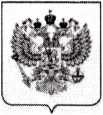 26 01.2021	№ ТВ-94/04Об электронном банке тренировочных заданий по оценке функциональной грамотностиМинпросвещения России информирует об открытии для всех образовательных организаций доступа к электронному банку тренировочных заданий по оценке функциональной грамотности (далее - Платформа). Областью применения Платформы является процедура проведения тренировочных работ по направлениям функциональной грамотности (читательской, математической, естественнонаучной) обучающихся 8-х и 9-х классов, включающая в себя:формирование банка заданий;формирование проектов тренировочных работ;прохождение тренировочной работы обучающимися в режиме реального времени;проверку развернутых ответов экспертами;накопление, хранение и обработку результатов тренировочных работ.На Платформе можно авторизоваться при помощи учетной записи Российской электронной школы (далее - РЭШ). В случае если учетная запись в РЭШ отсутствует, необходимо пройти регистрацию в РЭШ.После авторизации на Платформе становится доступен функционал создания мероприятий с выбором даты, контрольно-измерительного материала (КИМ) с направлением функциональной грамотности, наименованием мероприятия, а также с указанием количества обучающихся - участников мероприятия. После прохождения работы обучающимися у учителя на странице с мероприятиями будет отображаться прогресс прохождения работы детьми, а также появится уведомление о необходимости ее проверки.Рекомендуем проинформировать образовательные организации о возможности проведения тренировочных работ на Платформе для обучающихся 8 и 9 классов. Срок проведения тренировочных работ - до 31 мая 2021 года.В целях обеспечения возможности повторного участия в мероприятии обучающихся, которые ранее уже выполняли тренировочную работу на Платформе, будут доступны новые варианты КИМ.Ссылка на систему в сети «Интернет»: https://fg.resh.edu.ru/.Подробная инструкция по работе с системой представлена в приложении.По вопросам работы Платформы можно обращаться по адресу электронной почты: fg@edu.ru.Приложение: в электронном виде.ДОКУМЕНТ ПОДПИСАН
ЭЛЕКТРОННОЙ ПОДПИСЬЮСертификат 4B7B7BEF9594E29A8B8EE258761 I6626720374C9Владелец Васильев» Татьян» ВикторовнаДействителен с 28.07.2020 по 28.10.2021Бакунин П.Е.(495)587-01-10, доб.3978